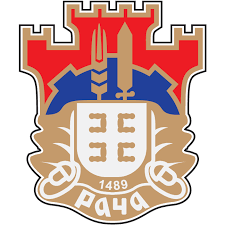 РЕПУБЛИКА СРБИЈАОПШТИНА РАЧАОпштинска управаБрој: 404-55/2020-III-01Дана: 09.07.2020 годинеР а ч аПонуђач је дана 08.07.2020 године за јавну набавку услуге израде пројектно- техничке документације за извођење радова на санацији фасаде ,крова објекта и замену столарије  “Карађорђевог дома  у Рачи  31/20 поставио следећа питања:Да ли је обилазак локације обавезан услов за учешће у ЈН, односно подношење понуде?Одговор: Обилазак локације је услов из тендерске документације и понуђач је у обавези да приложи образац из конкурсне да је обишао локцију, као и што је наведено у конкурсној документацији. У овом случају, став наручиоца је да је код јавних објеката веома важно да понуђачи сагледају врсту и обим радова као и да обиласком локације сагледају  све могућности како би што адекватније урадили пројектно техничку документацију обзиром да је реч о непокретном културном добру-споменику културе.Да ли понуђена цена за издраду техничке документације треба да обухвати трошкове техничке контроле, односно да ли је израда исте обавеза Добављача?Одговор: Техничка  контрола није обавеза ДобављачаСлужбеник за јавне набавке	Јелена Стевановић